MARCHE PUBLIC DE FOURNITURESMARCHE A BONS DE COMMANDESFourniture de denrées alimentaires pour la restauration collectiveMarché à procédure adaptée passé en application 
de l’article 28 du décret n°2016-360 du 25 mars 2016.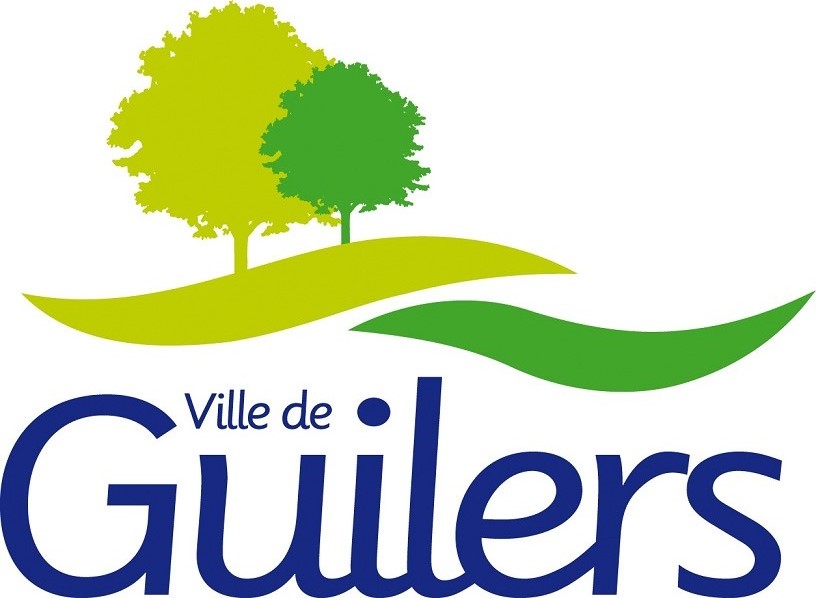 ACTE D’ENGAGEMENT LOT N°ARTICLE 1er  - Contractant(s)POUR LES ENTREPRISES INDIVIDUELLESJe soussigné (nom, prénoms) :Adresse :Numéro de téléphone :Numéro d'i dentification SIRET (2) :Numéro d'inscription au registre du commerce (1) (2) : ou au répertoire des métiers :Code d'activité économique principale NAF	POUR LES SOCIETES OU ASSOCIATIONSJe soussigné : M.Agissant au nom et pour le compte deAu capital deAdresse du siège social :Numéro d'i dentification SIRET (l) :Numéro d'inscription au registre du commerce (1) (2) Code d'activité économique principale NAF (1) :POUR LES GROUPEMENTS SOLIDAIRESNous Soussignés : M.Agissant en mon nom personneller contractant domicilié àAgissant au nom et pour le compte de la société Numéro d'i dentification SIRET (l) :Numéro d'inscription au registre du commerce (1)(2) : Co de d'activité économique principal NAF (l) :M.Agissant en mon nom personnel2ème contractant domicilié àAgissant au nom et pour le compte de la société Numéro d'i dentification SIRET (l) :Numéro d'inscription au registre du commerce (1)(2) : Co de d'activité économique principal NAF (l) :Contractants suivants :Mandataire : M.est le mandataire des contractants ci-dessus groupés solidairesm'engage (nous engageons) sans réserve, conformément aux stipulations des documents visés ci-dessous, à fournir les prestations du présent marché dans les conditions ci-après définies.Le candidat déclare :- avoir pris connaissance et accepté le Cahier des Clauses Techniques Particulières (CCTP) et les documents qui y sont mentionnés ;Je m'engage ou j'engage le groupement dont je suis mandataire, sur la base de mon offre ou de l'offre du groupement (rayer les mentions inutiles), exprimée en euros.L'offre ainsi présentée ne lie toutefois le candidat que si son acceptation lui est notifiée dans un délai de 90 jours à compter de la date limite de remise des offres fixée par le Règlement de la consultation.Pour les entreprises ou sociétés établies en France.Pour les entreprises étrangères, numéro et date d'inscription au registre équivalent.ARTICLE 2 – PrixLes prestations seront rémunérées par application aux quantités réellement exécutées des prix du bordereau
 des prix unitaires ARTICLE 3 - Durée du marché - délais d'exécutionLe délai d'exécution des prestations est de douze mois (12), renouvelable 3 fois, pour l'ensemble de l'opération à compter du 1er avril 2017.ARTICLE 4 – PaiementsLes prestations seront rémunérées par application aux quantités réellement exécutées des prix du bordereau des prix unitaires Le prestataire se libérera des sommes dues au titre du présent marché en en faisant porter le montant au crédit du compte ouvert au nom de :Désignation du compte à créditer (joindre un RIB) :Établissement :AgenceAdresseN° du compteCode Banque :Code guichet :Clé RIB :En cas de groupement, le compte sera un compte commun.Toutefois le prestataire se libérera des sommes dues aux sous-traitants payés directement en faisant porter les montants au crédit des comptes désignés dans les annexes, les avenants ou les actes spéciaux.J'affirme (nous affirmons), sous peine de résiliation de plein droit du marché, ou de sa mise en régie (Rayer la mention inutile) :- à mes/nos torts exclusifs, ne pas tomber- aux torts exclusifs de la société (ou du groupement économique) pour laquelle j'interviens, que celle-ci ne tombe pas- aux torts exclusifs des sociétés pour lesquelles nous intervenons, que celles-ci ne tombent passous le coup de l'interdiction découlant des article 48, 51 et 54 du Décret n° 2016-360 du 25 mars 2016Je certifie (nous certifions) sur l'honneur, et sous peine d'exclusion des marchés publics, que l'exécution des prestations ci-dessus mentionnées, sera réalisée avec des salariés employés régulièrement au regard des articles L.143-3, L.143-5 et L.620-3 du code du travail.Les déclarations similaires des éventuels sous-traitants énumérés plus haut sont annexées au présent acte d'engagement.							Fait en un seul original,							Le Signature du PrestataireLe signataire doit porter la mention manuscrite "lu et approuvé"Est acceptée la présente offre pour valoir acte d'engagement, pour un montant HT de :La présente offre est acceptée en euros, unité monétaire d'exécution du marché et de tous les actes qui en découlent.A 	, leLe Maire,Pierre OGORDATE D'EFFET DU MARCHE :Coller ici le reçu de l'avis de réception postal de la notification du marché